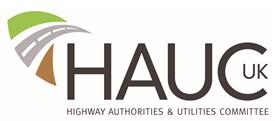 HAUC (UK) Assessment Comment FormThis can be used to query up to 3 questions and answers and submitted to the Awarding Organisation for review and forwarding to HAUC (UK).Centre/EQA/AO Name:Centre Reference: (if applicable)Centre Reference: (if applicable)Awarding Organisation Name:We may need to contact you for further clarification therefore please provide your contact details.We may need to contact you for further clarification therefore please provide your contact details.We may need to contact you for further clarification therefore please provide your contact details.We may need to contact you for further clarification therefore please provide your contact details.We may need to contact you for further clarification therefore please provide your contact details.Name:Contact Number:Contact Number:Test Title, Version,  Unit Title, Number etc:Question Reference:Question content:Question content:Question content:Question content:Question content:Please provide details of what the issue is and how you think it should be corrected.Please provide details of what the issue is and how you think it should be corrected.Please provide details of what the issue is and how you think it should be corrected.Please provide details of what the issue is and how you think it should be corrected.Please provide details of what the issue is and how you think it should be corrected.Test Title, Version,  Unit Title, Number etc:Question Reference:Question content:Question content:Question content:Question content:Question content:Please provide details of what the issue is and how you think it should be corrected.Please provide details of what the issue is and how you think it should be corrected.Please provide details of what the issue is and how you think it should be corrected.Please provide details of what the issue is and how you think it should be corrected.Please provide details of what the issue is and how you think it should be corrected.Test Title, Version,  Unit Title, Number etc:Question Reference:Question content:Question content:Question content:Question content:Question content:Please provide details of what the issue is and how you think it should be corrected.Please provide details of what the issue is and how you think it should be corrected.Please provide details of what the issue is and how you think it should be corrected.Please provide details of what the issue is and how you think it should be corrected.Please provide details of what the issue is and how you think it should be corrected.Please email this form when complete to: assessment4@cityandguilds.comPlease email this form when complete to: assessment4@cityandguilds.comPlease email this form when complete to: assessment4@cityandguilds.comPlease email this form when complete to: assessment4@cityandguilds.comPlease email this form when complete to: assessment4@cityandguilds.comFor Awarding Organisation Office Use onlyFor Awarding Organisation Office Use onlyFor Awarding Organisation Office Use onlyFor Awarding Organisation Office Use onlyFor Awarding Organisation Office Use onlyAwarding Organisation Officer Name:EQA Feedback Required?EQA Feedback Required?Y/NEQA Name:(if applicable)Resolution to be discussed:Resolution to be discussed:Resolution to be discussed:Resolution to be discussed:Resolution to be discussed:Date of next review meeting:Date added to agenda:Date added to agenda:Agreed Resolution:Agreed Resolution:Agreed Resolution:Agreed Resolution:Agreed Resolution:Forwarded to TAG/HAUC (UK) by:Date Sent:Date Sent:For TAG/HAUC (UK) Use onlyFor TAG/HAUC (UK) Use onlyFor TAG/HAUC (UK) Use onlyFor TAG/HAUC (UK) Use onlyFor TAG/HAUC (UK) Use onlyMod Group ContactDate SentDate SentIs the agreed resolution accepted: Y/NIs the agreed resolution accepted: Y/NIs the agreed resolution accepted: Y/NIs the agreed resolution accepted: Y/NIs the agreed resolution accepted: Y/NIf no, please advise below what resolution should be:If no, please advise below what resolution should be:If no, please advise below what resolution should be:If no, please advise below what resolution should be:If no, please advise below what resolution should be:Checklist of information to be sent to Awarding Organisations:                Tick                                                                                                                         This form with required resolution.Communications to be sent to centres.Amended Test Specification.Amended Unit Specification (if applicable).Amended Assessment Strategy (if applicable).Checklist of information to be sent to Awarding Organisations:                Tick                                                                                                                         This form with required resolution.Communications to be sent to centres.Amended Test Specification.Amended Unit Specification (if applicable).Amended Assessment Strategy (if applicable).Checklist of information to be sent to Awarding Organisations:                Tick                                                                                                                         This form with required resolution.Communications to be sent to centres.Amended Test Specification.Amended Unit Specification (if applicable).Amended Assessment Strategy (if applicable).Checklist of information to be sent to Awarding Organisations:                Tick                                                                                                                         This form with required resolution.Communications to be sent to centres.Amended Test Specification.Amended Unit Specification (if applicable).Amended Assessment Strategy (if applicable).Checklist of information to be sent to Awarding Organisations:                Tick                                                                                                                         This form with required resolution.Communications to be sent to centres.Amended Test Specification.Amended Unit Specification (if applicable).Amended Assessment Strategy (if applicable).Sent to Awarding Organisations by:Date Sent: